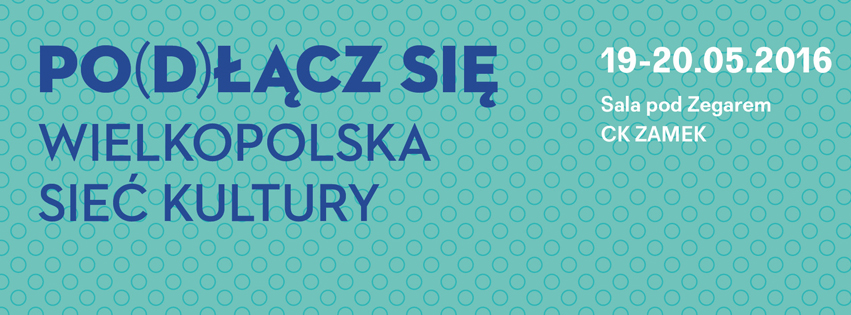 19-20.05. PO(D)ŁĄCZ SIĘ. WIELKOPOLSKA SIEĆ KULTURY* przygotowane przez CENTRUM PRAKTYK EDUKACYJNYCH** PO(D)ŁĄCZ SIĘ. WIELKOPOLSKA SIEĆ KULTURY – to spotkanie edukatorów i animatorów organizowane przez Centrum Praktyk Edukacyjnych w Centrum Kultury ZAMEK w Poznaniu w dniach 19-20.05.

Sieć zawiązujemy by się poznać, dowiedzieć o swoich działaniach i porozmawiać współpracy i wsparciu realizacji projektów. To pierwsze takie spotkanie obejmujące swoim zasięgiem całe województwo.* CENTRUM PRAKTYK EDUKACYJNYCH (CPE) – podmiot powołany do życia w Centrum Kultury ZAMEK jako program pilotażowy MKiDN, w ciągu trzech lat stał się integralną częścią CK ZAMEK, a także narzędziem umożliwiającym niezwykle dynamiczny rozwój edukacji kulturowej w Wielkopolsce.Centrum – ponieważ to tu spotykają się różne tendencje, pomysły, ludzie i zasoby.Praktyk – ponieważ stawiamy na praktyczne działanie, za CPE stoi wielu wykwalifikowanych teoretyków, ale jego misją jest wprowadzanie idei w życie, nie tylko rozmawianie o nich, opisywanie, wykładanie, ale DZIAŁANIE W PRAKTYCE.Edukacyjnych – odczarowujemy słowo „edukacja” dotąd zawłaszczone przez oficjalny system szkolnictwa, poszerzamy to pojęcie i wskazujemy, że edukacja to także różne sposoby przyswajania wiedzy, dzielenia się nią, otwierania na nowe możliwości.Po(d)łącz się. Wielkopolska Sieć Kultury to spotkanie edukatorów i animatorów organizowane przez Centrum Praktyk Edukacyjnych przy Centrum Kultury ZAMEK w Poznaniu. Sieć zawiązujemy by się poznać, dowiedzieć się o swoich działaniach i porozmawiać o współpracy i wsparciu realizacji projektów. To pierwsze takie spotkanie obejmujące swoim zasięgiem całe województwo.Uczestnikami wydarzenia będą wielkopolscy animatorzy i edukatorzy kulturowi, nauczyciele, pracownicy instytucji kultury, klubów, świetlic, domów kultury czy organizacji pozarządowych oraz działający aktywnie „wolni strzelcy”. W programie znajdą się: giełda wielkopolskich projektów edukacyjnych i kulturowych, warsztaty dotyczące technik prowadzenia edukacji kulturowej i diagnozy społeczności lokalnych, porady specjalistyczne w ramach tzw. stolików eksperckich, a także dyskusja na temat współpracy pól edukacji i kultury.PROGRAMCzwartek, 19.05.g. 10-10.45 Rejestracja uczestnikówg. 11-11.30 Powitanie uczestnikówg. 12-13.30 Giełda projektówg. 15-18 Warsztaty: Praca ze społecznościami lokalnymi /prowadzenie: Adrianna Surmiak, Bartosz Lis; „Grywalizacja w edukacji”  (prowadzenie: Marcela Kościańczuk, Adam Nyckowski)Piątek, 20.05.g. 10-11.30 Giełda projektówg. 11.30-14 Stoliki eksperckieg. 12-14 Dyskusja „Czy edukacji kulturowej można się nauczyć? Szkoła współpracy” z udziałem Marty Adamczak i Adama Łuczaka (działaczy kolektywu 1a), Joanny Ciechanowskiej-Barnuś (nauczycielki, Radnej Antoninek-Zieliniec-Kobylepole), Joanny Chrzanowskiej (edukatorki kulturowej, animatorki) oraz Marka Sztarka (eksperta Narodowego Centrum Kultury, animatora) / prowadzenie: Karolina Sikorska, Marcela KościańczukCPE powstało w 2014 roku przy Centrum Kultury ZAMEK w Poznaniu jako program pilotażowy, który pokazywał, jak edukacja może łączyć się z kulturą, jak obie dziedziny mogą się uzupełniać i wzajemnie rozwijać. W ramach projektu zostały zaproponowane systemowe rozwiązania takie jak: bazy danych, szkolenia, wsparcie dydaktyczne, wsparcie naukowe, giełdy pomysłów, budowa sieci współpracy.Przez 3 lata działalności Centrum zrealizowało około 50 warsztatów szkoleniowych, 8 projektów edukacyjno-animacyjnych, 4 konferencje dla ponad 800 osób.W 2016 roku działalność CPE jako integralnej części Centrum Kultury ZAMEK została wyróżniona 
i doceniona przez Narodowe Centrum Kultury i w ramach programu Bardzo Młoda Kultura otrzymaliśmy 857 000 zł dotacji na lata 2016-2018, stając się tym samym wojewódzkim operatorem programu. Przez najbliższe 3 lata CPE będzie wspierać inicjatywy i projekty edukacyjno-kulturowe mikrograntami, prowadzić działalność warsztatowo-szkoleniową, badawczą oraz rozpowszechniać idee dobrych praktyk edukacyjnych (za pomocą darmowych podręczników dostępnych na stronie) na terenie Wielkopolski.CPE: celeMisją CPE jest popularyzacja idei oraz dobrych praktyk edukacji kulturowej, rozumianej jako wspieranie aktywnych, twórczych i krytycznych form uczestnictwa w kulturze. Wymagają one dziś jednak złożonych kompetencji kulturowych, dlatego też zadaniem CPE jest wspieranie ich rozwoju. Podstawową zasadą zaś– jest współpraca między reprezentantami różnych środowisk, zaangażowanymi w działalność edukacyjno-kulturową. Jest to więc inicjatywa adresowana do: nauczycieli; edukatorów kulturowych i animatorów kultury reprezentujących instytucje publiczne, organizacje pozarządowe i przedsiębiorstwa kulturalne; przedstawicieli władz samorządowych; badaczy kultury; rodziców i dzieci oraz innych uczestników kultury, reprezentujących różne grupy wiekowe i społeczne.Dzięki powołaniu CPE podmioty prowadzące działalność z zakresu edukacji kulturowej w Poznaniu 
i powiecie poznańskim mają możliwość:bezpłatnego korzystania z „Mapy edukacji kulturowej”, raportów, artykułów, e-booków, scenariuszy zajęć i wszelkich materiałów, pojawiających się na stronie internetowej CPE (www.cpe.poznan.pl);nawiązywania współpracy z innymi podmiotami działającymi w sferze kultury i edukacji, zaznajomienia się z ich działalnością, metodami pracy, formami aktywności edukacyjno-animacyjnej;systematycznego podnoszenia własnych kwalifikacji w zakresie edukacji kulturowej i animacji kultury;skorzystania z metodycznego, organizacyjnego, badawczego, doradczego itd. wsparcia zespołu CPE przy realizowanych przedsięwzięciach edukacyjnych, przy budowaniu polityk i programów edukacyjno-kulturalnych, przy ewaluacjach rozmaitych projektów, ich finansowym, organizacyjnym czy merytorycznym opracowaniu;korzystania (i kształtowania) z systematycznie prowadzonej diagnozy nie tylko realizowanych działań z zakresu edukacji kulturowej i animacji kultury, ale również z diagnozy potrzeb
i oczekiwań odbiorców, uczestników tych działań;wsparcia realizowanych przez nie projektów i długofalowych przedsięwzięć  (CPE staje się dodatkowym źródłem pozyskiwania funduszy na działalność edukacyjną i animacyjną);Ponadto zakładamy, iż najważniejszą korzyścią płynącą z działania CPE jest stworzenie efektywnej formuły pośrednictwa pomiędzy sferą kultury i edukacji, dzięki której współpraca pomiędzy tymi dwoma sferami będzie dużo bardziej intensywna i owocna, niż miało to miejsce dotąd. Uważamy, iż wypracowanie takiej formuły stanowi niezbędny warunek wysokiej jakości edukacji kulturowej obecnej w placówkach edukacyjnych oraz rozwijania tych jej form, które proponują podmioty działające w sferze kultury; PE jest jedną z nielicznych w kraju (obok np. Warszawskiego Programu Edukacji Kulturalnej czy Gdańskiego Program Edukacji Kulturalnej) propozycją systemowego rozwiązania, regulującego współpracę pomiędzy sferą edukacji i kultury. Popularyzuje więc ideę podobnych zintegrowanych, spójnych, systemowych rozwiązań w tym zakresie i może się przyczynić do ich wdrożenia także w innych miastach w Polsce. Taka budowana „od dołu”, z poziomu regionalnego, sieć instytucji wspierających edukację kulturową w Polsce, może stać się rozwiązaniem bardzo wielu dylematów rozwojowych, formą czynienia dostępu do edukacji kulturowej bardziej egalitarnego.CPE: historiaW 2012 roku z inicjatywy Obywateli Kultury, a na zlecenie Ministerstwa Kultury i Dziedzictwa Narodowego, rozpoczęły się prace nad rządowym programem rozwoju edukacji kulturalnej. Dokument programowy, stworzony przez Marka Krajewskiego, zatytułowany „Bardzo Młoda Kultura”, zwracał uwagę na brak współpracy pomiędzy sektorem edukacji i kultury, co jest jedną z przyczyn mało dynamicznego rozwijania się edukacji kulturalnej w Polsce. Dlatego też w dokumencie tym zaproponowano powołanie do życia ogólnopolskiej instytucji, która pośredniczyłaby pomiędzy tymi sektorami i do której podstawowych obowiązków należałoby:prowadzenie systematycznych działań popularyzujących ideę współpracy pomiędzy sferą kultury 
i edukacji szkolnej (w tym przede wszystkim: wspieranie merytoryczne i finansowe programów edukacyjnych, a także rozwijanie systemu informacyjnego; prowadzenie działalności wydawniczej, organizowanie konferencji i szkoleń, itd.);realizowanie cyklicznego programu dotacyjnego wspierającego proces wprowadzania w życie formuły współpracy pomiędzy sferą kultury i edukacji szkolnej;prowadzenie stałego programu szkoleniowego, którego beneficjentami powinny być osoby reprezentujące sferę kultury oraz sferę edukacji szkolnej;monitoring procesów wprowadzania w życie współpracy pomiędzy sferą kultury i edukacji szkolnej oraz ich korygowanie w zależności od osiąganych rezultatów;prowadzenie działań mających na celu angażowanie rodziców i prawnych opiekunów dzieci oraz młodzieży we współpracę pomiędzy sferą kultury i edukacji szkolnej.Pod koniec 2013 roku MKiDN uznało, iż zamiast tworzenia ogólnopolskiej instytucji bardziej zasadne będzie konstruowanie regionalnych centrów, odpowiedzialnych za realizację Programu.W listopadzie 2013 roku odbyła się konferencja „Praktyki i Metody Edukacji Kulturalnej” (zorganizowana we współpracy Centrum Kultury ZAMEK, Instytutu Kulturoznawstwa oraz Instytutu Socjologii Uniwersytetu im. A. Mickiewicza w Poznaniu). Jednym z jej rezultatów było sformułowanie idei Centrum Praktyk Edukacyjnych oraz propozycji działań, których celem będzie nie tylko wprowadzenie nowych form edukacji do instytucji, ale powołanie stałego zespołu badawczego, który współpracując z CK ZAMEK stworzy podwaliny pod CPE, pomyślanego jako międzysektorowa instytucja wspierania, dokumentacji 
i organizowania działań edukacyjno-animacyjnych i szkoleniowych w powiecie poznańskim._________________________________________________________________________________DZIAŁ PROMOCJI CENTRUM KULTURY ZAMEK pok. 121, tel. 61 64 65 271, e-mail: promocja@ckzamek.plRZECZNICZKA PRASOWA – Martyna Łokuciejewska
tel. kom. + 48 607 609 027 / m.lokuciejewska@ckzamek.pl